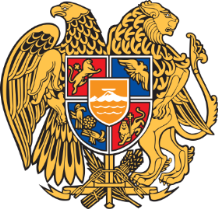 О ВНЕСЕНИИ ИЗМЕНЕНИЯ В ПРИКАЗ МИНИСТРА ФИНАНСОВ РЕСПУБЛИКИ АРМЕНИЯ № 235-А ОТ 31  МАЯ 2022 ГОДА      Принимая за основу пункт 8 части 2 статьи 16 Закона Республики Армения «О закупках», руководствуясь статьями 33 и 34 Закона Республики Армения «О нормативных правовых актах» и подпунктом 20 пункта 18 Устава Министерства финансов Республики Армения, утвержденного решением премьер-министра Республики Армения от 11 июня 2018 года № 743-ЛПРИКАЗЫВАЮ	1. Утвердить приложения N 1, N 2, N 3, N 4, N 5, N 6, N 7, N 8, N 9, N 10, N 11 и N 12, утвержденные пунктом 1 приказа Министра финансов Республики Армения от 31 мая 2022 года N 235-А в новой редакции, согласно приложениям N 1, N 2, N 3, N 4, N 5, N 6, N 7, N 8, N 9, N 10, N 11 и N 12, утвержденным пунктом 1 настоящего приказа.              	2․ Настоящий приказ вступает в силу со 2-ого ноября 2022 года.           ТИГРАН   ХАЧАТРЯН